RESOLUCIÓN NÚMERO VEINTINUEVE, NÚMERO CORRELATIVO MIGOBDT-2018-0012. UNIDAD DE ACCESO A LA INFORMACIÓN DEL MINISTERIO DE GOBERNACIÓN Y DESARROLLO TERRITORIAL. San Salvador, a las nueve horas del día veintisiete de febrero de dos mil dieciocho. CONSIDERANDO: I. Que habiéndose presentado solicitud a la  Unidad de Acceso a la Información de esta Secretaria de Estado por: --------------------------------------, el día 5 de febrero del año 2018. En la cual requiere: “Listado de comité municipal y cantones de Protección Civil con dirección, nombre del representante o alianzas.” II. Que la referida solicitud cumple con todos los requisitos establecidos en el artículo 66 de la Ley de Acceso a la Información Pública (LAIP) y el artículo 50 del Reglamento de la Ley antes citada, asimismo, la información solicitada no se encuentra entre las excepciones enumeradas en los artículos 19 y 24 de la Ley y 19 de su Reglamento. III. Conforme artículo 70 de la LAIP, se trasladó la solicitud a la Dirección General de Protección Civil. Prevención y Mitigación de Desastres, informando lo siguiente: “Esta Dirección General no cuenta con ninguna información sobre el particular debido a que en nuestro país no existe comités Municipales y cantones de Protección Civil.” IV. Que conforme a lo expresado por  la referida Unidad es menester citar el Art. 62 de la citada ley, el cual manifiesta: “Los entes obligados deberán entregar únicamente información que se encuentre en su poder (…)”, por otro lado, el Art. 73 de la LAIP establece: “Cuando la información solicitada no se encuentre en los archivos de la unidad administrativa, esta deberá retornar al Oficial de Información la solicitud de información con oficio en donde lo haga constar (…) En caso de no encontrarla expedirá una resolución que confirme la inexistencia de la información.” POR TANTO, conforme a los Art. 86 inc. 3o de la Constitución, y en base al derecho que le asiste a la solicitante enunciado en el Art. 2 y Arts. 7, 9, 50, 62 y 72 de la Ley de Acceso a la Información Pública, esta dependencia, RESUELVE: 1° Declarar la inexistencia de la información solicitada por no poseerla en esta institución. 2° Remítase la presente por medio señalada para tal efecto. NOTIFÍQUESE.JENNI VANESSA QUINTANILLA GARCÍAOFICIAL DE INFORMACIÓN AD-HONOREM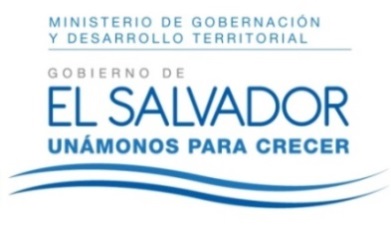 MINISTERIO DE GOBERNACIÓN Y DESARROLLO TERRITORIALREPÚBLICA DE EL SALVADOR, AMÉRICA CENTRALMINISTERIO DE GOBERNACIÓN Y DESARROLLO TERRITORIALREPÚBLICA DE EL SALVADOR, AMÉRICA CENTRALMINISTERIO DE GOBERNACIÓN Y DESARROLLO TERRITORIALREPÚBLICA DE EL SALVADOR, AMÉRICA CENTRAL